INSTITUTO TECNOLÓGICO DE PNOTEPA PROGRAMA DE MAESTRÍA EN PRODUCCIÓN AGROALIMENARIADIVISIÓN DE ESTUDIO DE POSGRADO E INVESTIGACIÓN   SOLICITUD DE ADMISIÓN 2023DATOS GENERALESNOMBRE:    __    __    __    __    ___    __    __    __    __    ___    __    __    __    __    _	___	__   __    __    __APELIDO PATERNO	APELLIDO MATERNO	NOMBRE (S)DOMICILIO PARTICULAR: 	_	_	_CALLE	COLONIA	CODIGO POSTAL	CIUDAD	ESTADO CORREO ELECTRÓNICO:NACIONALIDAD:	_		TELEFONO:	_ 	LUGAR Y FECHA DE NACIMIENTO:SEXO:	_ ESTADO CIVIL:	_ RFC:  	ESTUDIOSLICENCIATURA:  	INSTITUCION:  	PERIODO: _____________________________________________________________________________FECHA OBTENCION DEL GRADO: _________________________________________________________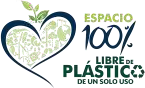 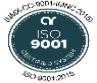 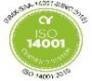 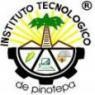 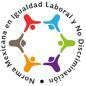 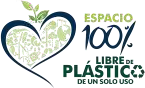 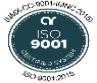 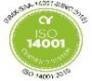 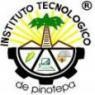 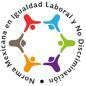 OTROS CURSOS (ANEXAR CONSTANCIAS):EXPERIENCIA PROFESIONAL:4.- EXPERIENCIA EN INVESTIGACIÓN (ARTICULOS PUBLICADOS Y PARTICIPACIÓN EN CONGRESOS CIENTÍFICOS):EXPERIENCIA EN DOCENCIA:EXPONGA AMPLIAMENTE LA EXPOSICIÓN DE MOTIVOS PARA REALIZAR LOS ESTUDIOS DE MAESTRÍA:FIRMA DEL SOLICITANTE	LUGAR Y FECHA               _____________________________         ____________________________